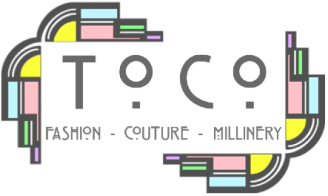 Toshiko CaveCompany name : Tocofashion10 Bridge Street, Fauldhouse, West Lothian, Scotland, EH47 9AY07762905333 Website  http://toofahion.com  mail: toco@tocofashion.comNationality :  Japanese          Date of Birth: 11.01.1969Driving : Full UK and Japanese Drivers licenseTocofashion profileStudied fashion and design, worked and trained in Tokyo and London since 1990.Set up millinery business in May 2013 as Tocofashion in Scotland.Working as a bespoke designer based on customer’s  request. Exhibition and Catwalk2021 May                             ECFS Fashion Show @Video Fashion Show with ECFS 2018 , 2019 November --- SFFI Glasgow @ HolidayInn Glasgow Airport2018, 2019 September --- Kids Fashion Festival Interenational Edinburgh @Surgeon Hall in Edinbrugh / Glasgow @Churchhall2017May   Popup “Royal Ascot Emporium” @Herald and Heart in London2016December-   Popup Wear Eponymous high end boutique@ Leiper Fine Art Gallery in Glasgow2016 April   Fashion show in The George Hotel in Edinbrugh @ #GNI with SWD –Bridal piece, Mother of Bride Hats2015 August   Kimono Fashion Show @ St. John’s Church in Edinburgh 2015 August    Catwalk in Edinburgh @ No. 8 Lister place.  Metropolitan Fashion Show - Modern Classic hats and dress.2015,2016.2017,2018,2019- May     Popup in Hopetoun estate @ international carriage driving trails2015 April         Catwalk in Edinburgh @ The Caves -  Modern Classic Hats and Dress 2014 March     Catwalk in Glasgow @ Hummingbirds - Sculptural headpieces S/S 20152012 February         Winter formal hats collection @ Odakyu department store in Tokyo2000 August          The London Show - Fashion trade show @ Islington Business Centre in London2000, 1999, 1998 March          Catwalk @ Alternative fashion week in London as Toco Hats and dress Awards1997     Feltmakers Design Award 1st Prize - Ceremony @ The Mansion House in London1997     Hennessy Cognac Millinery Competition Finalist - Party in Old St. London1996     Hennessy Cognac Millinery Competition Finalist - Ceremony @ Newbury racing course1996     Clothes Show Top Hat Competition Finalist  - Catwalk BBC1 Clothes Show @Luton Ho.Work Experience2022 Oct              Dresser for Alijaz and Janette show @ Perth Concert Hall and @Edinburgh Usher Hall2021 Oct               Sewing Machinist @MSA Bristol 2020 April-           Japanese Telephone Interpreter @Language Line Solution Ltd.2020 Janu-         Dresser for “ Grandpa’s  Great Escape “ @ Newcastel Utilita Arena with Hannah’s Wardrobe2019 December-2021 September      Catering Assistant at the School @ West Lothian2019 Febuary-        Japanese Interpreter/Japanese Telephone Interpreter @DA Languages Ltd. 2018 November-     Japanese Interviewer @Pexel Ltd.2018 April     Japanese Moderator team @ The Social Element Ltd.  2017 May–2021 Oct-       Japanese localization team @ Pole to Win2015 Nov       Japanese telephone interviewer @Pexel Ltd.2013 April      Making Glengarry for Local Kiltmaker2013 May-        Tocofashion Set up in Scotland2001 May-July       Siggi ( milliner )full time employee in Fulham London2000 May-Oct       Gilly Forge ( milliner ) part time employee in Kensington London     1997 July-1998 March        Philip Treacy  (  Haute Couture Milliner ) full time employee in Belgravia London1996 July        Film “The girl who picks flowers and the girl who kills insects” Hitoshi Yazaki   fitter/costume in London1991- 94         Toh Koh Co. Ltd. ( Designer and sample maker for Hat & Bag Production Company ) in Tokyo JapanEducation 1995-97      Kensington & Chelsea College ( Millinery fashion Industry course )  Graduated : Merit in  Fulham, London1995         Churchill House ( English course ) Ramsgate, Kent, England1989 – 92     Bunka College of Fashion ( fashion industry course , advanced course )  in Tokyo Japan1989 – 91     Visual Design College ( illustration )in Tokyo JapanSkill1994              Standard Driving license        U.K. and Japan1982              Japanese Calligraphy  Tokutai2012             Jikyojyutsu Chuden License -  Formally trained to be a Jikyojyutsu Instructor – trained since 20062018             April -  Moderator certification – Moderation Gateaway2020, 2021   Elementary Food Hygiene updated 